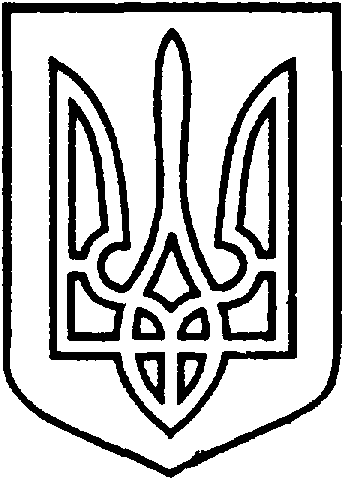 СЄВЄРОДОНЕЦЬКА МІСЬКА ВІЙСЬКОВО-ЦИВІЛЬНА АДМІНІСТРАЦІЯ  СЄВЄРОДОНЕЦЬКОГО РАЙОНУ  ЛУГАНСЬКОЇ  ОБЛАСТІРОЗПОРЯДЖЕННЯкерівника Сєвєродонецької міської  військово-цивільної адміністрації17 листопада 2021 року                                                              №2298       Про нагородження Грамотою Сєвєродонецької міської військово- цивільної  адміністрації Сєвєродонецького району Луганської області з нагоди Дня Гідності та СвободиКеруючись Законом України „ Про військово-цивільні адміністрації ”,  на підставі Положення про відзнаки Сєвєродонецької міської військово-цивільної адміністрації Сєвєродонецького району Луганської області, затвердженого розпорядженням керівника Сєвєродонецької міської ВЦА від 17.03.2021 № 95, розглянувши листа голови ГС „ВО „Ми Українці”  Татаурова І. від 09.11.2021 № 280,зобов’язую:Нагородити Грамотою Сєвєродонецької міської військово-цивільної адміністрації Сєвєродонецького району Луганської області громадську спілку  „Всеукраїнське об’єднання „Ми Українці” під керівництвом ТАТАУРОВА Івана Михайловича „ За сумлінне виконання службових обов’язків, високі показники  в бойовій підготовці, зміцненні законності та правопорядку, зразкове виконання службово-бойових завдань щодо захисту незалежності та суверенітету України в зоні проведення ООС, вірність військовій присязі та українському народові в складних умовах загрози життю і здоров’ю, за активну життєву позицію в розбудові України й з нагоди святкування Дня Гідності та Свободи ”.2.   Розпорядження  підлягає оприлюдненню.3.   Контроль за виконанням даного розпорядження покласти на заступника керівника Сєвєродонецької міської ВЦА Ірину СТЕПАНЕНКО. Керівник Сєвєродонецької міськоївійськово-цивільної адміністрації  		                Олександр СТРЮК 